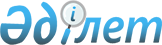 О внесении изменений в решение Сарысуского районного маслихата от 19 декабря 2012 года № 12-4 "О районном бюджете на 2013-2015 годы"
					
			Утративший силу
			
			
		
					Решение маслихата Сарысуского района Жамбылской области от 10 апреля 2013 года № 14-2. Зарегистрировано Департаментом юстиции Жамбылской области 19 апреля 2013 года № 1923. Утратило силу решением Сарысуского районного маслихата Жамбылской области от 10 июня 2014 года № 30-5      Сноска. Утратило силу решением Сарысуского районного маслихата Жамбылской области от 10.06.2014 № 30-5.      Примечание РЦПИ:

      В тексте сохранена авторская орфография и пунктуация.

      В соответствии со статьей 109 Бюджетного кодекса Республики Казахстан от 4 декабря 2008 года, статьей 6 Закона Республики Казахстан от 23 января 2001 года «О местном государственном управлении и самоуправлении в Республике Казахстан» и на основании решения Жамбылского областного маслихата от 27 марта 2013 года № 11-6 «О внесении изменений в решение Жамбылского областного маслихата «Об областном бюджете на 2013-2015 годы» от 7 декабря 2012 года № 10-3» (зарегистрировано в Реестре государственной регистрации нормативных правовых актов за № 1905) районный маслихат РЕШИЛ:



      1. Внести в решение Сарысуского районного маслихата от 19 декабря 2012 года № 12-4 «О районном бюджете на 2013-2015 годы» (зарегистрировано в Реестре государственной регистрации нормативных правовых актов за № 1872 опубликовано в районной газете «Сарысу» от 13 января 2013 года № 2-3), следующие изменения:



      в 1 пункте:



      в подпункте 1) цифры «5 135 221» заменить цифрами «4 872 301»;

      цифры «4 746 536» заменить цифрами «4 483 616»;



      в подпункте 2) цифры «5 135 221» заменить цифрами « 4 889 271»;



      в подпункте 6) цифры «97 189» заменить цифрами «114 159»;



      цифру «0» заменить цифрами «16 970».

      Приложения 1 и 5 указанного решения изложить в новой редакции соответственно 1 и 2 приложениям данного решения.



      2. Настоящее решение вступает в силу со дня государственной регистрации в органах юстиции и вводится в действие с 1 января 2013 года.



      

      Председатель сессии                        Секретарь районного

      районного маслихата                        маслихата

      С. Абдималиков                             Б. Дондаұлы

Приложение № 1 к решению

маслихата Сарысуского района

№ 14-2 от 10 апреля 2013 годаПриложение № 1 к решению

маслихата Сарысуского района

№ 12-4 от 19 декабря 2012 года Районный бюджет на 2013 годПриложение № 2 к решению

маслихата Сарысуского района

№ 14-2 от 10 апреля 2013 годаПриложение № 5 к решению

маслихата Сарысуского района

№ 12-4 от 19 декабря 2012 года Перечень выделенных денежных средств из районного бюджета по программе сельских округов на 2013 - 2015 годыпродолжение таблицы:продолжение таблицы:
					© 2012. РГП на ПХВ «Институт законодательства и правовой информации Республики Казахстан» Министерства юстиции Республики Казахстан
				КатегорияКатегорияКатегория2013 год, сумма тыс тенге  Класс   Класс   Класс 2013 год, сумма тыс тенгеПодклассПодкласс2013 год, сумма тыс тенге1 23451. ДОХОДЫ48723011Налоговые поступления36174701Подоходный налог1461462Индивидуальный подоходный налог14614603Социальный налог1286841Социальный налог12868404Hалоги на собственность636151Hалоги на имущество300003Земельный налог95154Hалог на транспортные средства231005Единый земельный налог100005Внутренние налоги на товары, работы и услуги196012Акцизы107003Поступления за использование природных и других ресурсов55004Сборы за ведение предпринимательской и профессиональной деятельности32715Налог на игорный бизнес13008Обязательные платежи, взимаемые за совершение юридически значимых действий и (или) выдачу документов уполномоченными на то государственными органами или должностными лицами37011Государственная пошлина37012Неналоговые поступления1113801Доходы от государственной собственности9505Доходы от аренды имущества, находящегося в государственной собственности95006Прочие неналоговые поступления101881Прочие неналоговые поступления101883Поступления от продажи основного капитала1580003Продажа земли и нематериальных активов158001Продажа земли158004Поступления трансфертов 448361602Трансферты из вышестоящих органов государственного управления44836162Трансферты из областного бюджета4483616Функциональная группаФункциональная группаФункциональная группаФункциональная группа2013 год, сумма тыс тенгеАдминистратор бюджетных программАдминистратор бюджетных программАдминистратор бюджетных программ2013 год, сумма тыс тенгеПрограммаПрограмма2013 год, сумма тыс тенге12345ІІ.РАСХОДЫ 488927101Государственные услуги общего характера322866112Аппарат маслихата района (города областного значения)19550001Услуги по обеспечению деятельности маслихата района (города областного значения)13908003Капитальные расходы государственного органа 5642122Аппарат акима района (города областного значения)128962001Услуги по обеспечению деятельности акима района (города областного значения)75962002Создание информационных систем5400003Капитальные расходы государственного органа 47600123Аппарат акима района в городе, города районного значения, поселка, аула (села), аульного (сельского) округа143163001Услуги по обеспечению деятельности акима района в городе, города районного значения, поселка, аула (села), аульного (сельского) округа128092022Капитальные расходы государственного органа15071452Отдел финансов района (города областного значения)17203001Услуги по реализации государственной политики в области исполнения бюджета района (города областного значения) и управления коммунальной собственностью района (города областного значения)13739003Проведение оценки имущества в целях налогообложения1364010Приватизация, управление коммунальным имуществом, постприватизационная деятельность и регулирование споров, связанных с этим 1000011Учет, хранение, оценка и реализация имущества, поступившего в коммунальную собственность1100453Отдел экономики и бюджетного планирования района (города областного значения)13988001Услуги по реализации государственной политики в области формирования и развития экономической политики, системы государственного планирования и управления района (города областного значения)13638004Капитальные расходы государственного органа 35002Оборона8092122Аппарат акима района (города областного значения)4232005Мероприятия в рамках исполнения всеобщей воинской обязанности4232122Аппарат акима района (города областного значения)3860006Предупреждение и ликвидация чрезвычайных ситуаций районного масштаба (города областного значения)3560007Мероприятия по профилактике и тушению степных пожаров районного (городского) масштаба, а также пожаров в населенных пунктах, в которых не созданы органы государственной противопожарной службы30004Образование2813871464Отдел образования района (города областного значения)302972009Обеспечение деятельности организаций дошкольного воспитания 168143040Реализация государственного образовательного заказа в дошкольных организациях образования134829123Аппарат акима района в городе, города районного значения, поселка, аула (села), аульного (сельского) округа1990005Организация бесплатного подвоза учащихся до школы и обратно в аульной (сельской) местности1990464Отдел образования района (города областного значения)2178837003Общеобразовательное обучение1913853006Дополнительное образование для детей264984464Отдел образования района (города областного значения)10390001Услуги по реализации государственной политики на местном уровне в области образования 10390464Отдел образования района (города областного значения)319682005Приобретение и доставка учебников, учебно-методических комплексов для государственных учреждений образования района (города областного значения)32446007Проведение школьных олимпиад, внешкольных мероприятий районного (городского) масштаба600015Ежемесячная выплата денежных средств опекунам (попечителям) на содержание ребенка-сироты (детей-сирот), и ребенка (детей), оставшегося без попечения родителей15372020Обеспечение оборудованием, программным обеспечением детей-инвалидов, обучающихся на дому800067Капитальные расходы подведомственных государственных учреждений и организаций27046406Социальная помощь и социальное обеспечение254575451Отдел занятости и социальных программ района (города областного значения)233200002Программа занятости29210004Оказание социальной помощи на приобретение топлива специалистам здравоохранения, образования, социального обеспечения, культуры, спорта и ветеринарии в сельской местности в соответствии с законодательством Республики Казахстан4598005Государственная адресная социальная помощь9368006Оказание жилищной помощи 53600007Социальная помощь отдельным категориям нуждающихся граждан по решениям местных представительных органов14937010Материальное обеспечение детей-инвалидов, воспитывающихся и обучающихся на дому4155014Оказание социальной помощи нуждающимся гражданам на дому13650016Государственные пособия на детей до 18 лет92092017Обеспечение нуждающихся инвалидов обязательными гигиеническими средствами и предоставление услуг специалистами жестового языка, индивидуальными помощниками в соответствии с индивидуальной программой реабилитации инвалида10878023Обеспечение деятельности центров занятости населения712464Отдел образования района (города областного значения)1070008Социальная поддержка обучающихся и воспитанников организаций образования очной формы обучения в виде льготного проезда на общественном транспорте (кроме такси) по решению местных представительных органов1070451Отдел занятости и социальных программ района (города областного значения)20305001Услуги по реализации государственной политики на местном уровне в области обеспечения занятости и реализации социальных программ для населения19084011Оплата услуг по зачислению, выплате и доставке пособий и других социальных выплат1000021Капитальные расходы государственного органа 22107Жилищно-коммунальное хозяйство829375458Отдел жилищно-коммунального хозяйства, пассажирского транспорта и автомобильных дорог района (города областного значения)295354003Организация сохранения государственного жилищного фонда284545005Снос аварийного и ветхого жилья10809466Отдел архитектуры, градостроительства и строительства района (города областного значения)2745074Развитие и обустройство недостающей инженерно-коммуникационной инфраструктуры в рамках второго направления Программы занятости 20202745479Отдел жилищной инспекции6711001Услуги по реализации государственной политики на местном уровне в области жилищного фонда6711123Аппарат акима района в городе, города районного значения, поселка, аула (села), аульного (сельского) округа2600014Организация водоснабжения населенных пунктов2600458Отдел жилищно-коммунального хозяйства, пассажирского транспорта и автомобильных дорог района (города областного значения)1200011Обеспечение бесперебойного теплоснабжения малых городов1200458Отдел жилищно-коммунального хозяйства, пассажирского транспорта и автомобильных дорог района (города областного значения)6800012Функционирование системы водоснабжения и водоотведения6800466Отдел архитектуры, градостроительства и строительства района (города областного значения)472740006Развитие системы водоснабжения и водоотведения 452740058Развитие системы водоснабжения и водоотведения в сельских населенных пунктах20000123Аппарат акима района в городе, города районного значения, поселка, аула (села), аульного (сельского) округа29225008Освещение улиц населенных пунктов16525010Содержание мест захоронений и погребение безродных1200011Благоустройство и озеленение населенных пунктов11500458Отдел жилищно-коммунального хозяйства, пассажирского транспорта и автомобильных дорог района (города областного значения)12000018Благоустройство и озеленение населенных пунктов1200008Культура, спорт, туризм и информационное пространство214337455Отдел культуры и развития языков района (города областного значения)105068003Поддержка культурно-досуговой работы105068465Отдел физической культуры и спорта района (города областного значения)5000006Проведение спортивных соревнований на районном (города областного значения) уровне2000007Подготовка и участие членов сборных команд района (города областного значения) по различным видам спорта на областных спортивных соревнованиях3000455Отдел культуры и развития языков района (города областного значения)52927006Функционирование районных (городских) библиотек52827007Развитие государственного языка и других языков народа Казахстана100456Отдел внутренней политики района (города областного значения)15737002Услуги по проведению государственной информационной политики через газеты и журналы 15237005Услуги по проведению государственной информационной политики через телерадиовещание500455Отдел культуры и развития языков района (города областного значения)8063001Услуги по реализации государственной политики на местном уровне в области развития языков и культуры7063032Капитальные расходы подведомственных государственных учреждений и организаций1000456Отдел внутренней политики района (города областного значения)20847001Услуги по реализации государственной политики на местном уровне в области информации, укрепления государственности и формирования социального оптимизма граждан10151003Реализация мероприятий в сфере молодежной политики10696465Отдел физической культуры и спорта района (города областного значения)6695001Услуги по реализации государственной политики на местном уровне в сфере физической культуры и спорта669510Сельское, водное, лесное, рыбное хозяйство, особо охраняемые природные территории, охрана окружающей среды и животного мира, земельные отношения78279454Отдел предпринимательства и сельского хозяйства района (города областного значения)7086099Реализация мер по оказанию социальной поддержки специалистов7086466Отдел архитектуры, градостроительства и строительства района (города областного значения)1000010Развитие объектов сельского хозяйства1000473Отдел ветеринарии района (города областного значения)9253001Услуги по реализации государственной политики на местном уровне в сфере ветеринарии7753007Организация отлова и уничтожения бродячих собак и кошек1500463Отдел земельных отношений района (города областного значения)8957001Услуги по реализации государственной политики в области регулирования земельных отношений на территории района (города областного значения)8257006Землеустройство, проводимое при установлении границ городов районного значения, районов в городе, поселков аулов (сел), аульных (сельских) округов700473Отдел ветеринарии района (города областного значения)51983011Проведение противоэпизоотических мероприятий5198311Промышленность, архитектурная, градостроительная и строительная деятельность54615466Отдел архитектуры, градостроительства и строительства района (города областного значения)54615001Услуги по реализации государственной политики в области строительства, улучшения архитектурного облика городов, районов и населенных пунктов области и обеспечению рационального и эффективного градостроительного освоения территории района (города областного значения)26169013Разработка схем градостроительного развития территории района, генеральных планов городов районного (областного) значения, поселков и иных сельских населенных пунктов28200015Капитальные расходы государственного органа 24612Транспорт и коммуникации209266123Аппарат акима района в городе, города районного значения, поселка, аула (села), аульного (сельского) округа202066013Обеспечение функционирования автомобильных дорог в городах районного значения, поселках, аулах (селах), аульных (сельских) округах202066458Отдел жилищно-коммунального хозяйства, пассажирского транспорта и автомобильных дорог района (города областного значения)5200023Обеспечение функционирования автомобильных дорог5200458Отдел жилищно-коммунального хозяйства, пассажирского транспорта и автомобильных дорог района (города областного значения)2000037Субсидирование пассажирских перевозок по социально значимым городским (сельским), пригородным и внутрирайонным сообщениям 200013Прочие98315123Аппарат акима района в городе, города районного значения, поселка, аула (села), аульного (сельского) округа14783040Реализация мер по содействию экономическому развитию регионов в рамках Программы «Развитие регионов» 14783452Отдел финансов района (города областного значения)7774012Резерв местного исполнительного органа района (города областного значения) 7774454Отдел предпринимательства и сельского хозяйства района (города областного значения)14176001Услуги по реализации государственной политики на местном уровне в области развития предпринимательства, промышленности и сельского хозяйства 14176458Отдел жилищно-коммунального хозяйства, пассажирского транспорта и автомобильных дорог района (города областного значения)61582001Услуги по реализации государственной политики на местном уровне в области жилищно-коммунального хозяйства, пассажирского транспорта и автомобильных дорог 8366013Капитальные расходы государственного органа 15600067Капитальные расходы подведомственных государственных учреждений и организаций3761614Обслуживание долга57452Отдел финансов района (города областного значения)57013Обслуживание долга местных исполнительных органов по выплате вознаграждений и иных платежей по займам из областного бюджета5715Трансферты5623452Отдел финансов района (города областного значения)5623006Возврат неиспользованных (недоиспользованных) целевых трансфертов5623016Возврат, использованных не по целевому назначению целевых трансфертов0020Целевые текущие трансферты в вышестоящие бюджеты в связи с изменением фонда оплаты труда в бюджетной сфере03. ЧИСТОЕ БЮДЖЕТНОЕ КРЕДИТОВАНИЕ97189Бюджетные кредиты10193010Сельское, водное, лесное, рыбное хозяйство, особо охраняемые природные территории, охрана окружающей среды и животного мира, земельные отношения51930454Отдел предпринимательства и сельского хозяйства района (города областного значения)51930009Бюджетные кредиты для реализации мер социальной поддержки специалистов5193013Прочие50000454Отдел предпринимательства и сельского хозяйства района (города областного значения)50000012Содействие развитию предпринимательства в моногородах500005Погашение бюджетных кредитов47411Погашение бюджетных кредитов, выданных из государственного бюджета474113Погашение бюджетных кредитов, выданных из местного бюджета физическим лицам47414. САЛЬДО ПО ОПЕРАЦИЯМ С ФИНАНСОВЫМИ АКТИВАМИ0Приобретение финансовых активов0Поступления от продаж финансовых активов государства05.ДЕФИЦИТ (ПРОФИЦИТ) БЮДЖЕТА-971896. ФИНАНСИРОВАНИЕ ДЕФИЦИТА (ИСПОЛЬЗОВАНИЕ ПРОФИЦИТА) БЮДЖЕТА1141597Поступления займов1019302Договора на получаемые займы10193003Займы, получаемые местным исполнительным органом района (города областного значения)10193016Погашение займов4741452Отдел финансов района (города областного значения)4741008Погашение долга местного исполнительного органа перед вышестоящим бюджетом47418Используемые остатки бюджетных средств169702Остатки бюджетных средств на конец отчетного периода1697001Остатки бюджетных средств на конец отчетного периода16970Наименования аппаратов акима района в городе, города районного значения, поселка, аула (села), аульного (сельского) округаНаименование программНаименование программНаименование программНаименование программНаименование программНаименование программНаименование программНаименование программНаименование программНаименования аппаратов акима района в городе, города районного значения, поселка, аула (села), аульного (сельского) округа001

"Услуги по обеспечению деятельности акима района в городе, города районного значения, поселка, аула (села), аульного (сельского) округа"001

"Услуги по обеспечению деятельности акима района в городе, города районного значения, поселка, аула (села), аульного (сельского) округа"001

"Услуги по обеспечению деятельности акима района в городе, города районного значения, поселка, аула (села), аульного (сельского) округа"022

"Капитальные расходы государственных органов"022

"Капитальные расходы государственных органов"022

"Капитальные расходы государственных органов"008

"Освещение улиц населенных пунктов"008

"Освещение улиц населенных пунктов"008

"Освещение улиц населенных пунктов"Наименования аппаратов акима района в городе, города районного значения, поселка, аула (села), аульного (сельского) округа2013 год2014 год2015 год2013 год2014 год2015 год2013 год2014 год2015 годАппарат акима города Жанатас334573171433067428100001310014000Аппарат акима Байкадамского сельского округа2402514025151261600150035003600Аппарат акима Жайылминского сельского округа99871268613577179750012001200Аппарат акима Жанарыкского сельского округа8421845686981600150026002700Аппарат акима Жанаталапского сельского округа83768456806116004509501100Аппарат акима Игиликского сельского округа1009411245110461600140122002390Аппарат акима Тогызкентского сельского округа86369012915716004009001000Аппарат акима Камкалинского сельского округа9379908991871646200700800Аппарат акима Туркестанского сельского округа76748163829916003609001000Аппарат акима Досболского сельского округа80438859964716002149501100Всего:12809212170512586515071165252700028890Наименования аппаратов акима района в городе, города районного значения, поселка, аула (села), аульного (сельского) округа010

"Содержание мест захоронений и погребение безродных"010

"Содержание мест захоронений и погребение безродных"010

"Содержание мест захоронений и погребение безродных"005

"Организация бесплатного подвоза учащихся до школы и обратно в аульной (сельской) местности"005

"Организация бесплатного подвоза учащихся до школы и обратно в аульной (сельской) местности"005

"Организация бесплатного подвоза учащихся до школы и обратно в аульной (сельской) местности"013

"Обеспечение функционирования автомобильных дорог в городах районного значения, поселках, аулах (селах), аульных (сельских) округах"013

"Обеспечение функционирования автомобильных дорог в городах районного значения, поселках, аулах (селах), аульных (сельских) округах"013

"Обеспечение функционирования автомобильных дорог в городах районного значения, поселках, аулах (селах), аульных (сельских) округах"2013 год2014 год2015 год2013 год2014 год2015 год2013 год2014 год2015 годАппарат акима города Жанатас120012001200Аппарат акима Байкадамского сельского округа841741200074555Аппарат акима Жайылминского сельского округа1597795913000Аппарат акима Жанарыкского сельского округа5497977959Аппарат акима Жанаталапского сельского округа183258622549755761Аппарат акима Игиликского сельского округа5497925882Аппарат акима Тогызкентского сельского округа58060560912000Аппарат акима Камкалинского сельского округа31266Аппарат акима Туркестанского сельского округа5385786913126623500Аппарат акима Досболского сельского округа530580587Всего:120012841374199017631887202066190531203868Наименования аппаратов акима района в городе, города районного значения, поселка, аула (села), аульного (сельского) округа014

"Организация водоснабжения населенных пунктов"014

"Организация водоснабжения населенных пунктов"014

"Организация водоснабжения населенных пунктов"011

"Благоустройство и озеленение населенных пунктов"011

"Благоустройство и озеленение населенных пунктов"011

"Благоустройство и озеленение населенных пунктов"040

"Реализация мероприятий для решения вопросов обустройства аульных (сельских) округов в реализацию мер по содействию экономическому развитию регионов в рамках Программы «Развитие регионов» за счет целевых трансфертов из республиканского бюджета"040

"Реализация мероприятий для решения вопросов обустройства аульных (сельских) округов в реализацию мер по содействию экономическому развитию регионов в рамках Программы «Развитие регионов» за счет целевых трансфертов из республиканского бюджета"040

"Реализация мероприятий для решения вопросов обустройства аульных (сельских) округов в реализацию мер по содействию экономическому развитию регионов в рамках Программы «Развитие регионов» за счет целевых трансфертов из республиканского бюджета"Наименования аппаратов акима района в городе, города районного значения, поселка, аула (села), аульного (сельского) округа2013 год2014 год2015 год2013 год2014 год2015 год2013 год2014 год2015 годАппарат акима города Жанатас7600Аппарат акима Байкадамского сельского округа5007007004482Аппарат акима Жайылминского сельского округа3005005002232Аппарат акима Жанарыкского сельского округа1800192819775006007001461Аппарат акима Жанаталапского сельского округа5005005001446Аппарат акима Игиликского сельского округа3003504502239Аппарат акима Тогызкентского сельского округа5005005001355Аппарат акима Камкалинского сельского округа500523615221Аппарат акима Туркестанского сельского округа80085410005005005001347Аппарат акима Досболского сельского округа300Всего:26002782297711500417344651478300